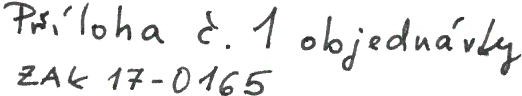 Nabídka komunikačních  a mediálních tréninků a konzultací pro IPRObecné komunikační dovednostiIndividuální školení obecných komunikačních dovednostíProč a za jakých okolností jsou komunikační dovednosti rozhodující pro úspěch jednání nebo prostého rozhovoruModerní komunikační trendy a jejich užívání v praxiProč je forma komunikace důležitější než samotný obsah a jak toho můžeme v praxi využívat (příklady z praxe)Tři základní komunikační potřeby člověkaVztah mezi „faktickými" a „ komunikačními" potřebamiDůvěryhodnost komunikátora (solidnost, oblečení, gesta, upravenost atd.)První dojem a jeho role při budování důvěryProč je třeba naplnit očekávání komunikantů v oblasti důvěryhodnosti a nezastupitelná role empatie - znalost adresáta jako základní předpoklad úspěšného jednáníSrozumitelnost jako hlavní předpoklad důvěry a úspěchu v komunikaciStanovení komunikačních cílů (ideální a realistická úroveň, alt ernativní varianta a bod odporu) s ohledem na soustavnost komunikacePostupy, které nám přinesou úspěch a které může užívat i proti st rana (autorita, zpochybnění mandátu, zapojení do hry, apod .)Volba a řazení argumentů v diskusiTaktické komunikační manévryPrezentační dovednostiIndividuální interaktivní školení prezentačních dovednostíVýstavba prezent ace, struktura a gradace , tematická linkaFunkce  a účel Pow erPointu,  obsah  a forma slidů, technické prostředkyÚloha  prezentát or a,  jeho role, jak upoutat  a udržet  pozornost posluchačůKomunikační nástroje pro zvýšení účinnosti prezentace, příklad, ilustrace, exkurz, příběhJazyková a řečová složka prezentace, rétorické figury, intonace, spád řeči, výstavba vět, dynamika, terminologieNeverbální složka pr ezentace, gesta,  mimika , kontakt  s posluchačiTréma, jak se jí zbavit, zapomenutý textPraktická prezentace jednotlivých účastníků, společná analýza a doporučeníMediální tréninkIndividuální školení mediálních dovedností  včetně praktického nácviku před kamerouHlavní aspekty novinářského vidění světaTeorie a praxe žurnalistikyPozitivní vystupování v médiíchOfenzivní a defenzivní strategie komunikaceV čem tkví hlavní rizika při komunikaci s médiiVaše odpovědnost za úspěšný titulek v novináchPříčiny neúspěchu vašich mediálních aktivitJak formulovat  sdělení pro  tiskJak se vyhnout nepříjemné otázceJak reagovat na nečekanou otázkuPraktický  nácvik  základních dovednostíTrénink krizové mediální komunikaceIndividuální školení mediálních dovedností v případech reálných a virtuálních krizových situací, a to včetně praktického nácviku před kamerouCo je krizeKomunikační důvody vzniku krizeReálná a virtuální krizeJak předcházet kriziVnitřní a vnější komunikace v kriziKrizový manuál , krizový štábVaše odpovědnost za mediální obraz krizeZásady novinářského vidění krizeKrize jako mediální fikceOfenzivní a defenzivní strategie krizové komunikacePraktický nácvik  řešení krizových  sit uacíObsah jakéhokoliv individuálního tréninku může být pružně přizpůsoben konkrétním situacím a potřebám jednotlivých účastníkůNatočené rozhovory si každý účastník  odnese s sebou..Komunikační koučinkIndividuální konzultace nad komunikačními aktivitami jednotlivých účastníků. Cílem těchto konzultací je zlepšit dovednosti v oblasti komunikace, a tím dosahovat lepších výsledků v práci a eliminaci stresu a nelibých pocitů, které vznikají jako důsledek komunikačních nedokonalostí či neobratností.SWOT analýza komunikačního typu (charakteru)Identifikace konkrétních komunikačních nedostatkůNalezení komunikačního modelu v souladu s osobnostním typemSpolečná analýza vlastních i cizích komunikačních postupůRozbor konkrétních (aktuálních) komunikačních situací a hledání alternativních a úspěšnějších komunikačních řešeníLektorPetr Studenovský IČ: 70736375DIČ: CZ 6301231519Vrútecká 2767/7 141 00 Praha 4(Původním povoláním novinář, pracoval v Československé a později České televizi jako redaktor, parlamentní zpravodaj a moderátor hlavního zpravodajského pořadu.  V letech 1992 až 1998 byl šéfredaktorem zpravodajství České televize a moderátorem politických diskusních pořadů. V roce 1998 působil jako mluvčí vlády ČR a zároveň mluvčí premiéra. Od roku 2001 je konzultantem v oblasti obecné, mediální a krizové komunikace  a  etiket y. Vyučuje mediální a prezentační dovednosti na Divadelnífakultě Akademie múzických umění v Praze.)Cena za 1 konzultační hodinu:     4.000,- Kč (cena je uvedena bez DPH)